Пенсионный фонд Российской Федерации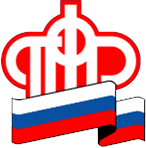 Клиентская служба (на правах отдела) в г. КогалымеЛьготы предпенсионеровС 1 января 2019 года вступил в силу федеральный закон №350-ФЗ, который ввел понятие «предпенсионный возраст». Согласно документу предпенсионеры – это граждане, которым остаётся 5 лет до наступления пенсионного возраста.Для такой категории граждан существуют федеральные льготы: ·        Освобождение от имущественного и земельного налогов. Предоставляются по достижении прежних границ пенсионного возраста, для большинства россиян это 55 и 60 лет в зависимости от пола. ·        Два дня в год с сохранением места работы (должности) и среднего заработка для прохождения диспансеризации.   ·        Гарантия трудовой занятости: административная и уголовная ответственность работодателя за увольнение или отказ от приема на работу предпенсионеров. ·        Бесплатное профессиональное переобучение. ·        Повышенный размер пособия по безработице с учетом районного коэффициента. ·        Выплата пенсионных накоплений. Чтобы получить льготу, предпенсионеру необходимо подать заявление в ведомство, предоставляющее льготу: налоговую службу, центр занятости, социальную защиту и др. Справку, подтверждающую статус предпенсионера, можно получить через личный  кабинет гражданина на сайте ПФР либо в Пенсионном фонде. 